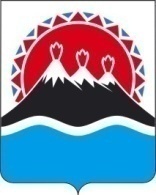 П О С Т А Н О В Л Е Н И ЕПРАВИТЕЛЬСТВА  КАМЧАТСКОГО КРАЯ             г. Петропавловск-КамчатскийВ целях уточнения отдельных положений постановления Правительства Камчатского края от 24.07.2015 № 271-П «Об утверждении Правил размещения объектов на землях или земельных участках, находящихся в государственной или муниципальной собственности, без предоставления земельных участков и установления сервитутов в Камчатском крае» ПРАВИТЕЛЬСТВО ПОСТАНОВЛЯЕТ:1. Внести в приложение к постановлению Правительства Камчатского края от 24.07.2015 № 271-П «Об утверждении Правил размещения объектов на землях или земельных участках, находящихся в государственной или муниципальной собственности, без предоставления земельных участков и установления сервитутов в Камчатском крае» следующее изменение:подпункт «а» пункта 2 части 5 изложить в следующей редакции: «а) акты выбора трассы или проектная документация, выполненные на основе материалов топографической съемки территории в масштабе 1:500, 1:1000 или 1:2000 с указанием координат характерных точек границ территории». 2. Настоящее постановление вступает в силу через 10 дней после дня его официального опубликования.Губернатор Камчатского края                                                               В.И. ИлюхинСОГЛАСОВАНО:Заместителя Председателя Правительства Камчатского края 	                                                    Т.Ю. СмирновМинистр строительства Камчатского края		                                                                 Т.Б. Митина Начальник Главного правовогоуправления Губернатора и Правительства Камчатского края	                                                        С.Н. ГудинИсп.Министерство строительства Камчатского краяСедина Людмила Анатольевна46-65-11Пояснительная запискак проекту постановления Правительства Камчатского края Настоящий проект постановления Правительства Камчатского края подготовлен в связи с необходимостью уточнения масштабов выполнения топографической съемки территории для подготовки проектной документации для строительства линейных объектов.В целях приведения в соответствие постановление Правительства Камчатского края от 24.07.2015 №271-П « Об утверждении Правил размещения объектов на землях или земельных участках, находящихся в государственной или муниципальной собственности, без предоставления земельных участков и установления сервитутов в Камчатском крае» необходимо внести изменения в подпункт «а» пункта 2 части 5.Проект постановления не подлежит оценке регулирующего воздействия в соответствии с постановлением правительства Камчатского края от 06.06.2013 № 233-П «Об утверждении Порядка проведения оценки регулирующего воздействия проектов нормативных правовых актов Камчатского края и экспертизы нормативных правовых актов Камчатского края».Реализация настоящего постановления не потребует дополнительного финансирования из средств краевого бюджета.Настоящий проект постановления Правительства Камчатского края __.09.2017 года размещен на официальном сайте исполнительных органов государственной власти Камчатского края в сети Интернет для проведения в срок до __.09.2017 года независимой антикоррупционной экспертизы.№О внесении изменений в приложение к постановлению Правительства Камчатского края от 24.07.2015 № 271-П «Об утверждении Правил размещения объектов на землях или земельных участках, находящихся в государственной или муниципальной собственности, без предоставления земельных участков и установления сервитутов в Камчатском крае»«О внесении изменений в Порядок и условий размещения объектов на землях или земельных участках, находящихся в государственной или муниципальной собственности, на территории Камчатского края без предоставления земельных участков и установления сервитутов, утвержденный постановлением Правительства Камчатского края от 24.07.2015 № 271-П»